JOURNEE TYPEA l’arrivée, lavage des mains 7h30-9h30 : Accueil et temps libre10H00-11h30 : Activités11h30-12h00 : Temps libre ou jeux12h00-13h00 : Déjeuner13h00-13h30 : Jeux calmes, lecture, musique13h30 : Petits : SiesteGrands : Jeux de société14h00-16h00 : Activités16h00-16h30 : Goûter pour tous16h30-17h00 : Finition des activités17h00-18h30 : Jeux calmes et départ échelonnéCHAQUE ENFANT DOIT VENIR TOUS LES JOURS AVEC 1 PETIT SAC A DOS CONTENANT :1 tenue de rechange, des chaussettes, 1 bouteille d’eau, 1 paquet de mouchoirs et des chaussures adaptées à la météo du jour et à l’activité du jour !ALSH« La Courte Echelle »MAIRIE DE TREIGNAC8, Rue Emile Zola 19260 TREIGNACTEL : 05-55-98-12-74alsh.treignac@gmail.comEQUIPE D’ANIMATIONEmilie GOUMI, DirectriceVirginie FERREIRA, AnimatriceLucy MANUBY, AnimatriceAudrey TISSERAT, AnimatriceSEMBLAT Maïlys, Stagiaire SAPAAT (semaine 1)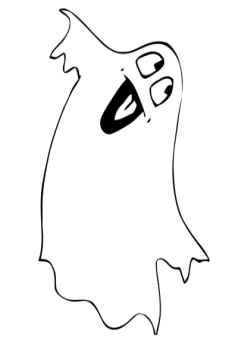 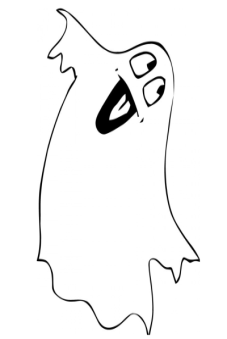 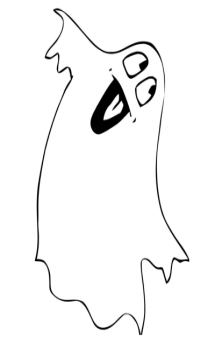 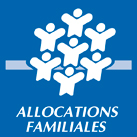 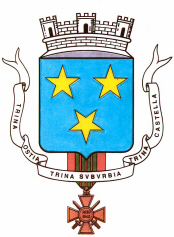             MAIRIE DE TREIGNAC ALSH « La Courte Echelle »VACANCES DE TOUSSAINT 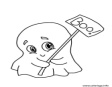 Du 24 Octobre au 4 Novembre 2022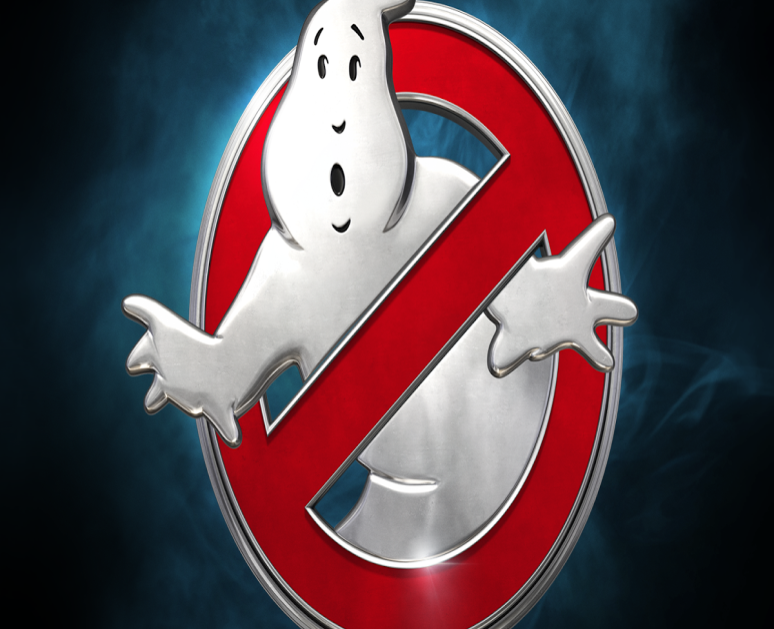 LE PROGRAMME EN DETAILSemaine du 24 au 28 Octobre  Semaine du 31 octobre au 4 NovembreINSCRIPTIONSNOM :                           PRENOM :             SEMAINE DU 24 au 28 OCTOBRE 2022SEMAINE DU 31 OCTOBRE AU 4 NOVEMBRE 2022A RETOURNER IMPERATIVEMENT  POUR LE JEUDI 20 OCTOBRE  2022Sortie cinéma du 28/10, je vous confirme au plus vite Lundi 24/10Mardi25/10Mercredi 26/10Jeudi27/10Vend28/10CREATION  de sa carte de chasseur de fantôme, de son badge et de sa machine à chasser les fantômes 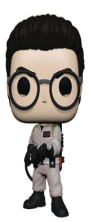 Petits :  FANTOMES AVEC LES MAINS ET LES PIEDS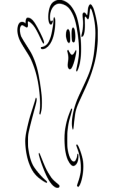 Grands : PISCINE 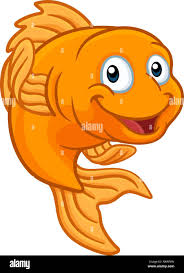 Petits :FANTOME MARION-NETTE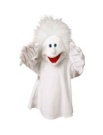 Grands : FANTOMESORIGAMI/ACCOR-DEON/SPIRALE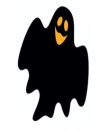 Petits :FANTOME EN COTON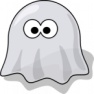 Grands :PIS-CINE 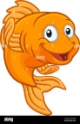 Petits /FANTOME EN POINTILLE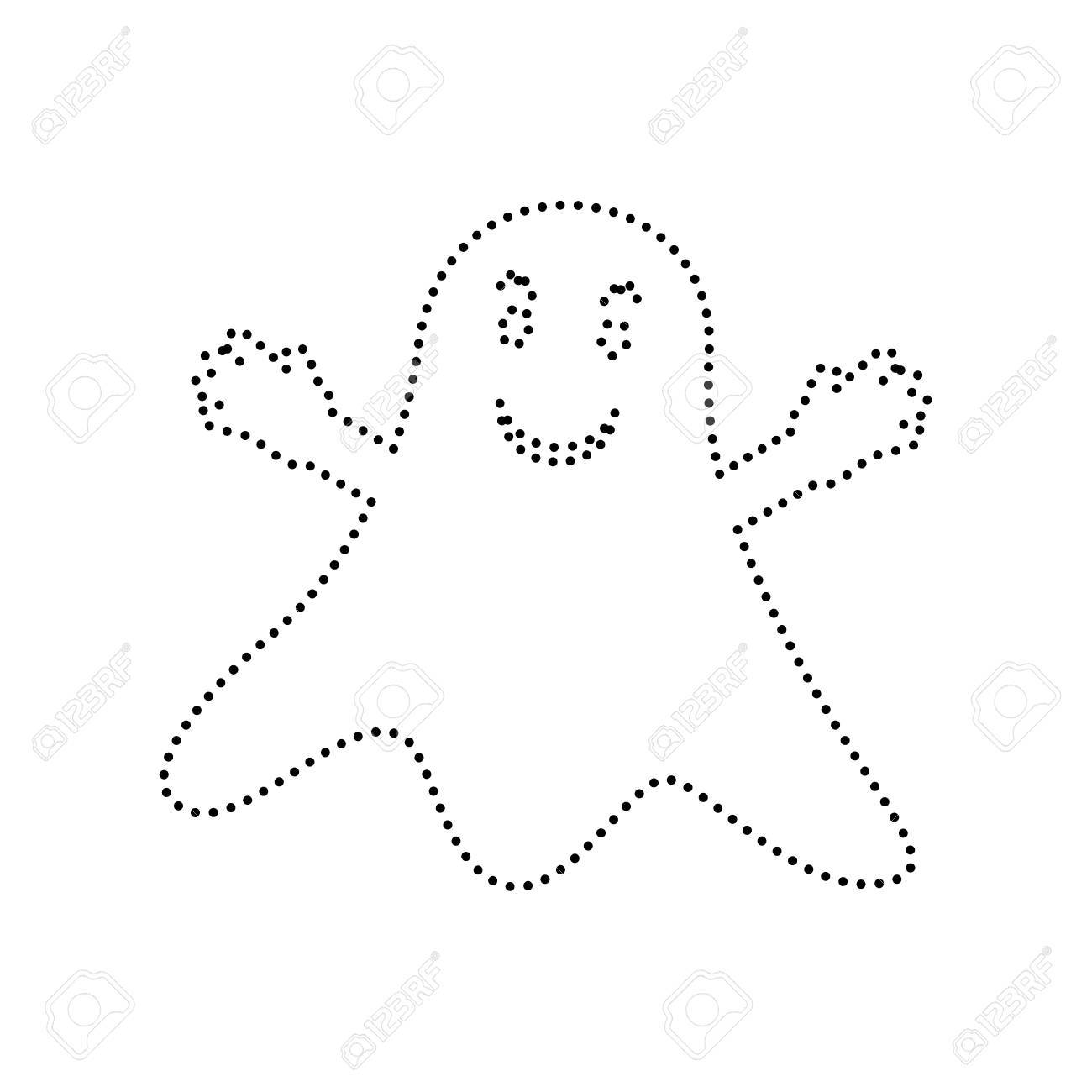  Grands :FANTOME EN POT DE YAOURT ET DANS UN BOCAL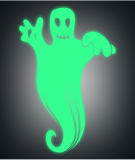 REPASFin de la machine 15h : « Quand les étoiles filent la tapisse-rie »PINATAFANTOME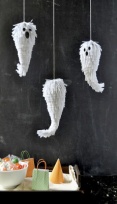 SORTIE à L’EHPADAtelierCréation de citrouilles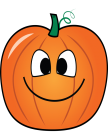 CUISINEGUIMAUVE ET SABLE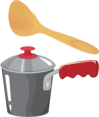 PINATAFANTOME(suite)+FANTOME GRAPHI-QUE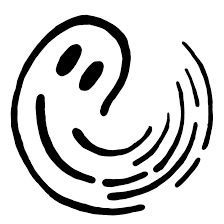 CINEMAA TULLE A DEFINIRPROGRAMME NON DIFFUSEAU JOUR D’AUJOUR-D’HUILundi 31/10Mardi 1er/11Mercredi 2/11Jeudi 3/11Vend4/11Petits et Grands :SACS A BONBONS FANTOME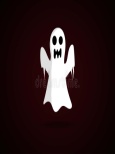 CUISINEMERINGUE ET GATEAUXFERIEPetits :FANTOME THEATRE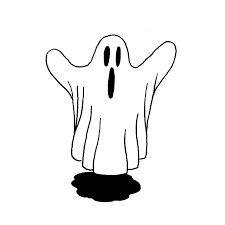  Grands :PISCINE Petits etGrands : TABLEAU DU FANTOMEQUI BOUGE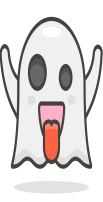 Petits : FANTÔME EN VERRE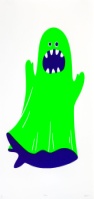 Grands :PISCINE RFERIEPASCHASSE AUX BON-BONS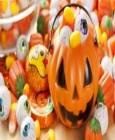 FERIEFIGURINE CASPEROU SCULPTURE FANTOME QUI BOUGE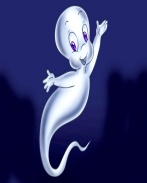 FANTOME EN BOITE DE CONSERVEGRAND JEULE CHATEAU HANTE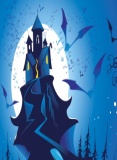 SEANCE CINE à L’ALSHCASPER « ET LE FANTOME EN LAINE »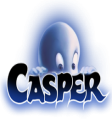 MatinRepasAp-midiLundi 24/10(apm PNR)Mardi 25/10(matin piscine)Mercredi 26/10(apm EHPAD)Jeudi 27/10(matin piscine)Vendredi 28/10(cinéma)MatinRepasAp-midiLundi 31/10Mardi 1er/11FERIEFERIEFERIEMercredi 2/11(matin piscine)Jeudi 3/11Vendredi 4/11(matin piscine)